Suchá jehlaTechniku suché jehly zavedl kolem roku 1480 anonymní jihoněmecký umělec označovaný jako Mistr domácí knihy (Hausbuchmeister, též Mistr Amsterdamského kabinetu), který v ní vytvořil celé své grafické dílo. Používal desky z měkkého cínu nebo slitiny cínu s olovem. Ty nedovolily větší počet otisků a proto jsou jeho grafické listy, většinou zachované pouze v jediném exempláři, mimořádně vzácné. Suchou jehlu několikrát použil i Albrecht Dürer a Rembrandt, ale obecně používanou grafickou technikou se stala až od 19. století. Často se kombinuje s jinými postupy, které jsou vhodnější pro různé partie grafického listu. Václav Hollar vytvořil většinu svých tiskových matric technikou leptu a mědirytu, ale pro znázornění měkkých kožešin užíval suchou jehlu.Jelikož budeme pracovat v domácím prostředí, jsou naše možnosti omezené. Na výrobu matrice použijeme papírový karton s kovovým povrchem uvnitř. Ostatní pomůcky určitě najdete doma.Co budete potřebovat a jak postupovat při práci, jsem vám rozepsala níže.Nnebo, což je lepší varianta pro porozumění techniky, se koukněte na FB stránky ( odkaz najdete také na stránkách školy v pravém horním rohu).Návod jak vytvořit techniku SUCHÁ JEHLA v domácím prostředí najdete na FB: https://www.facebook.com/vytvarka.zusvidnava/Suchá jehla - pracovní listPracovní pomůcky:matrice - použijte karton od mléka, který si rozstřihněte na požadovaný menší formátky. Vyjdou vám asi  4 kusy, záleží na velikosti.nástroje - jehla na šití, nebo velký hřebík s ostrou špičkou, nůžky, lžička.barva - tempery, akrylové barvy, barvy na tisk ( co máte doma, pokud barvy nemáte, vytiskneme to posléze ve školečištění - ubrousky, hadřík, plátýnkoPracovní postup - výroba matrice:karton na mléko vystřihněte na několik čtverečků (10x10, 10x15 nebo větší, jak vám to vyjde)Na stranu, kde je kovový povrch, vyryjte jehlou motiv obrázku, jakoby jste kreslili tužkou, pouze linie. Ti menší něco jednoduššího - domeček, kytku, obličej. Ti větší vymyslete složitější námět - zelenina, zvíře, krajina, portrét, postavu.Některé plochy na obrázku trochu vyšrafujte, aby kresba byla více vidět. Můžete se pokusit o jemné stínování.Pro kontrolu vždy matrici (karton) nahněte ke světlu, aby jste viděli, jak vyrytá kresba vypadá.Kde je rytina, tam zůstane barva.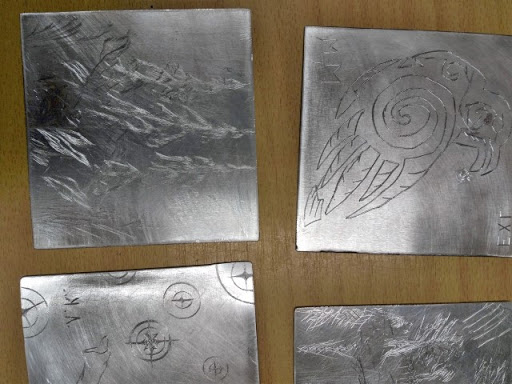 Pracovní postup - tisk:Nachystáme si  papíry, na které budeme tisknout. Papíry namočíme na chvíli do vody, až nasají vlhkost. Navlhčený papír vložíme do novin, které jsou savé! Necháme chvíli vysušit. Barvu naneseme na matrici, stačí trošičku, abychom potřeli celou plochu obrázku.Štětcem ji rozetřeme po celé ploše a snažíme se ji dostat hlavně do rytiny.Vezmeme ubrousek a vytřeme barvu z nevyškrábaných ploch. Hodně dočista. V rýhách barva zůstane.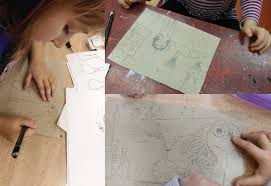 A můžeme začít tisknou:nachystáme si měkou podložku na tiskvyčištěnou matrici položíme na podložku barvou nahoru a na ni přiložíme navlhčený papír pro tiskobjedem hrany matrice a lžičkou postupně tlačíme na povrch. Snažíme se postupně protlačit celý povrch obrázku.matrici odděláme a mělo by být hotovoNezoufejte, pokud se to nepodáří. Zkuste udělat více pokusů. Určitě aspoň pár se povedekdo nemá odvahu tisknout, natiskneme si to spolu ve škole, až se uvidíme.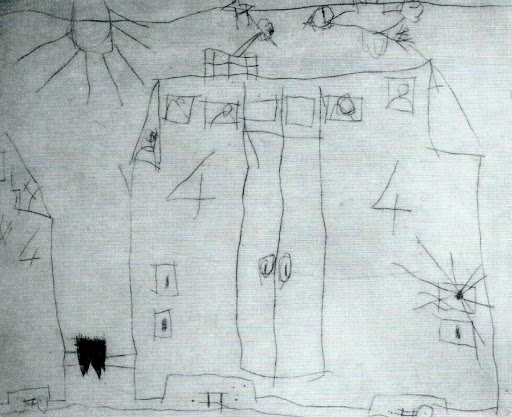 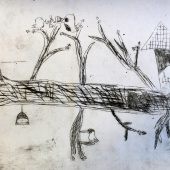 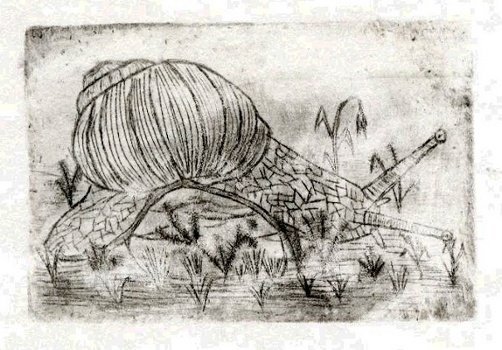 